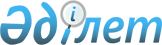 О некоторых вопросах развития цифровизации в сфере здравоохраненияПостановление Правительства Республики Казахстан от 28 декабря 2022 года № 1080
      В соответствии с подпунктом 4) статьи 11 Закона Республики Казахстан "О государственном имуществе" Правительство Республики Казахстан ПОСТАНОВЛЯЕТ:
      1. Переименовать республиканское государственное предприятие на праве хозяйственного ведения "Республиканский центр электронного здравоохранения" Министерства здравоохранения Республики Казахстан в республиканское государственное предприятие на праве хозяйственного ведения "Республиканский центр электронного здравоохранения" Министерства цифрового развития, инноваций и аэрокосмической промышленности Республики Казахстан (далее – предприятие).
      2. Определить Министерство цифрового развития, инноваций и аэрокосмической промышленности Республики Казахстан уполномоченным органом по руководству соответствующей отраслью (сферой) государственного управления в отношении предприятия в срок до 31 декабря 2025 года.
      3. Министерству цифрового развития, инноваций и аэрокосмической промышленности Республики Казахстан в установленном законодательством Республики Казахстан порядке:
      1) внести на утверждение в Комитет государственного имущества и приватизации Министерства финансов Республики Казахстан изменения в устав предприятия по согласованию с Министерством здравоохранения Республики Казахстан;
      2) обеспечить государственную перерегистрацию предприятия в некоммерческом акционерном обществе "Государственная корпорация "Правительство для граждан";
      3) принять иные меры, вытекающие из настоящего постановления.
      4. Внести в некоторые решения Правительства Республики Казахстан следующие изменение и дополнение:
      1) в постановлении Правительства Республики Казахстан от 12 июля 2019 года № 501 "О мерах по реализации Указа Президента Республики Казахстан от 17 июня 2019 года № 24 "О мерах по дельнейшему совершенствованию системы государственного управления Республики Казахстан":
      в Положении о Министерстве цифрового развития, инноваций и аэрокосмической промышленности Республики Казахстан, утвержденном указанным постановлением:
      в перечне организаций, находящихся в ведении Министерства цифрового развития, инноваций и аэрокосмической промышленности Республики Казахстан и его ведомств:
      в пункте 1:
      раздел "Республиканские государственные предприятия" дополнить подпунктом 3) следующего содержания:
      "3) республиканское государственное предприятие на праве хозяйственного ведения "Республиканский центр электронного здравоохранения" Министерства цифрового развития, инноваций и аэрокосмической промышленности Республики Казахстан.";
      2) в постановлении Правительства Республики Казахстан от 17 февраля 2017 года № 71 "О некоторых вопросах министерств здравоохранения и национальной экономики Республики Казахстан":
      в Положении о Министерстве здравоохранения Республики Казахстан, утвержденном указанным постановлением:
      в перечне организаций, находящихся в ведении Министерства, пункт 9 исключить.
      5. Настоящее постановление вводится в действие со дня его подписания, подлежит официальному опубликованию и действует до 31 декабря 2025 года.
					© 2012. РГП на ПХВ «Институт законодательства и правовой информации Республики Казахстан» Министерства юстиции Республики Казахстан
				
      Премьер-МинистрРеспублики Казахстан 

А. Смаилов
